Государственное бюджетное общеобразовательное учреждение школа № 432 Колпинского района Санкт-ПетербургаКонспект урока по предмету: «Технология» «Грибочки для белочки»(аппликация: 1 класс)                                                                                                                                                                      Выполнила                                                                                                                                                                                Репина Т.Ю.                                                                           учитель                                                                                               		первой квалификационной категорииСанкт – Петербург      Цель занятия:  Учить детей  вырезанию  округлых  форм.     Образовательные задачи:Учить детей складывать  прямоугольник  ровно  пополам,  срезать  угол,  закругляя  его,  получая  форму   полукруга.Закреплять умение  при  вырезании  поворачивать  бумагу,  а  не  ножницы.Закреплять  умение  наклеивать  части  в  указанной  последовательности.Учить  определять  и  называть  цвета  и  их  оттенки: красный,  темно-красный,  светло-красный,  коричневый,  темно-коричневый,  светло-коричневый.Закреплять  умение  аккуратно  пользоваться  клеем  и  салфеткой  для  салфеткой  для  удаления  лишнего  клея.Закрепить  умение  отличать  съедобные  грибы  от  несъедобных,  знать  их  внешнее  различие.Закрепить знание  полезных  советов  грибникам.Коррекционные  задачи:1.   Развивать  логическое  мышление,  внимание,  память,  творческое  воображение.2.   Развивать  мелкую  моторику  рук,  глазомер.3.   Развивать  речь  детей,  умение  пользоваться  доказательной  речью,  отвечать  кратко  и  полно   в  зависимости  от  вопроса,       осмысленно,  четко.                                                                                                                                                                                                                                   4.  Активизировать  и  расширять  словарный  запас   детей  за  счет  новых  и  знакомых  слов:  съедобные  грибы,  несъедобные (подосиновик,  подберезовик,  белый,  мухомор,  бледная  поганка).Различать и называть цвета  коричневый,  светло-коричневый,  темно-коричневый,   красный,  светло-красный,  темно-красный, формы: круг, полукруг.                                                                                                Воспитательные  задачи:1.  Развивать  коммуникативные  навыки:  умение  работать  дружно,  оказывать  взаимопомощь. 2.  Учить  слушать  ответы  других  детей,  прислушиваться  к  мнению  товарищей.  3.   Проявлять  объективность  в  оценке  работы  товарищей  и  своей.4.   Воспитывать  трудолюбие,  усидчивость,  умение  доводить  начатое  дело  до  конца.5.  Воспитывать  любовь  и  бережное  отношение  к  природе,  уметь  заботиться  о  животных.	     Предварительная  работа:       Чтение: «Белкины  проделки»  авт. В.Осеева       Коллективная  аппликация  отрывным  способом: «Белочка».       Беседа: «Что  мы  знаем  о  грибах?».       Используемая  литература:        «Как  обеспечить  безопасность  дошкольников»  К.Ю. Белая,  В.Н. Зимонина       «25  развивающих  занятий  с  первоклассниками» Л.В. Мищенкова       «Словом  душа  растет»  Н.А. Уликова      Оборудование стола  педагога  :  белочка  (коллективная  работа  по  аппликации),  деревянный  грибок,  цветные  и  контурные          изображения  грибов  съедобных  и  несъедобных,  фланелеграф,  части  четырех   грибов: шляпки  и  ножки  грибов белого,          подберезовика,   подосиновика  и  мухомора,  рисунок  ветки  дерева,  инструкция  по  ТБ  работы  с   ножницами.        Оборудование   стола   детей:  ножницы,  клей,  салфетки,  прямоугольники  для  шляпок  светло-коричневого, темно-        коричневого,  красного,  светло-красного,  темно-красного  цвета,  прямоугольники  белого  цвета  для  ножек, простые  карандаши.Ход   урокаПриложение № 1  Коллективная  аппликация   белочкиПриложение № 2Иллюстрации  рибовПодосиновики     ПодберезовикиБелыеПоганкиМухоморыПриложение № 3Стихотворение «Грибы»Вы,  съедобные  грибочки,Полезайте-ка  в  корзину.Мы  поможем  нашей  белкеЗаготовить  вас  на  зимуНу,  а  вы,  друзья-поганки,Оставайтесь  на  полянке.
Если  будите  нужны,Чтоб  зверушки  вас  нашлиЛишь  тогда  они  вас  съели,Если  очень  заболели.                                                              Репина Т.Ю.Приложение № 4Контурные иллюстрации грибов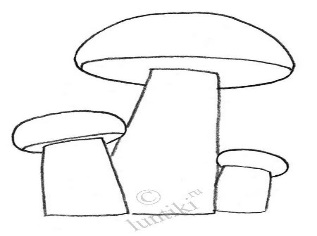 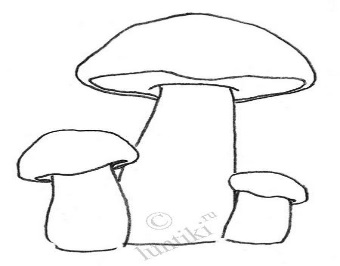 Приложение № 5 «Белочка»Белка  по лесу  скакала,Прыг,  прыг,Что  же  белка  собирала?Гриб,  гриб.Сделала  прыжочек  смелоИ  нашла  грибочек…    белый,Сделала  прыжок  прекрасныйИ  нашла  грибочек…красный.Прыгнула,  как  малоежкаИ  нашла  лишь …сыроежку.Чтоб  зимой  не  голодать,Ей  пришлось  спортсменкой  стать,Прыгать  по  лесу,  скакатьИ  грибочки  собирать.Чем  поможем  белке  мы?Заготовим  ей  грибы                                                             Репина Т,Ю.Приложение № 6Иллюстрации  правил  ТБ  работы  с  ножницамиПравила  безопасного  обращения  с  ножницами1  Храни  ножницы  в  футляре2  Работай  ножницами  только  на  своём  рабочем  месте,  не  ходи  с  ножницами3  Будь  внимателен  во  время  работы,  не  отвлекайся4  Не  держи  ножницы  концами  вверх5  Не  приближай  пальцы  левой  руки  к  линии  отреза6  Вырезая  деталь  поворачивай   материал,  а  не  ножницы7  Передавай  ножницы,  держа  за  сомкнутые  концы  кольцами  вперед8  Не  оставляй  ножницы  открытыми9  Закончив  работу,  сомкни  ножницы  и  положи  кольцами  к  себе                                                                                 10 Окончив  всю  работу,  убери  ножницы  в  чехолЭтапы  работыДеятельность    педагогаДеятельность  детейПриложениеОрганизационныйПедагог  приветствует  детей.  Предлагает  начать  занятие.  -Сегодня  будет  необычное  занятие,  надо  помочь   нашей  белочке.  Выполнение  задания  потребует  от  вас  трудолюбия  и  аккуратности.  Ответы    на  вопросы  потребует  от  вас  внимания,  постарайтесь  не  кричать  с  места,  давайте  ответить  товарищу.  Ответы  произносите  громко  и  четко.  Вы  готовы?-ГотовыПовторениеПедагог  вывешивает  на  доску  коллективную  работу  детей  по  аппликации – белочку.-Вспомните,  мы  с  вами  читали  рассказ  про   белку,  как  он  называется?-Что  же  это  за  проделки?-А  зачем  белке  грибы?-Что  она  делает  с  грибами,  чтобы  они  сохранились  и  зимой?-Скажите,  все  грибы  можно  есть?-Почему?-Вспомните  названия  съедобных  грибов.-А  какие  вы  знаете  несъедобные  грибы?-Назовите  правила  для  грибников.(Если  дети  затрудняются  вспомнить  правила,  педагог  их  напоминает).-Какие  вы  молодцы,  все  помните  о  грибах.-Белкины  проделки.-Она  утащила  у  детей  из  корзинки  грибы.-Белочка  заготавливает  на  зиму грибы, чтобы  есть.-Она  их  сушит  на  веточках  деревьев.-Нет.  Нельзя  есть  все  грибы  подряд.-Одни  грибы  съедобные,  а  другие несъедобные.-Белые,  подберезовики,  подосиновики,  лисички,  сыроежки.-Мухомор,  бледная  поганка.-Нельзя  собирать  незнакомые  грибы.-Нельзя  есть  сырые  грибы.-Съедобные  грибы  можно  есть  только  после  варки.-Надо  быть  в  лесу  заботливыми  хозяевами,  не  вырывать  грибы  с  корнем.-Поганки - несъедобные  грибы  надо  оставить  зверям,  они  ими  лечатся.Приложение № 1Аппликация  белки(коллективная работа)Приложение № 2Иллюстрации  грибов               Основной-На  этом  занятии  мы  с  вами  сделаем  грибочки  для  белки  из  бумаги.-А  какие  грибочки  сделаем  для  белки  съедобные  или  несъедобные?Вы,  съедобные  грибочки,Полезайте-ка  в  корзину.Мы  поможем  нашей  белкеЗаготовить  вас  на  зимуНу,  а  вы,  друзья-поганки,Оставайтесь  на  полянке.
Если  будите  нужны,Чтоб  зверушки  вас  нашли.Лишь  тогда  они  вас  съели,Если  очень  заболели.Репина Т.Ю.-Посмотрите  на  этоти  грибы  и  назовите  части  гриба.-Какой  формы  шляпка?-Правильно.  Педагог  обводит  шляпку  ,  выписывая  полукруг,   и    предлагает  детям  «нарисовать»  её  в  воздухе.-Какого  цвета  шляпки  у  грибов?-Назовите  у  каких  грибов  шляпки  красные,  а  у  каких  коричневые.-Ножки  у  грибов  одинаковые?Педагог  показывает  иллюстрации  грибов.-Все  знаете  про  грибы,  белочка  может  не  бояться,  что  вы  не  справитесь  с  заданием.
-У  вас  лежит  бумага,  назовите  какой  формы?-Правильно  у  вас  лежат  прямоугольники  цветные  и  белые. -Назовите  цвета  цветных  прямоугольников.-Вы  сами  решите,  какой  гриб  будите  делать  для  белочки.-А  сейчас  я  покажу  вам,  как  надо  вырезать  шляпку.  Чтобы  быстро  вырезать  и  шляпка  была  одинаково  ровная  с  обеих  сторон,  надо  прямоугольник  согнуть  пополам. Чтобы  согнуть  прямоугольник  ровно  посередине,  надо  сравнять  края. Затем  начинаем  срезать  бумагу  от  нижнего  угла  к  верхнему, но  не  ровно,  а  закругляя.  Левой  рукой  я  поворачиваю  бумагу  навстречу  ножницам. Педагог  в  замедленном  темпе делает  показ.  -Разворачиваю.  Получилась  полукруглая  шляпка  грибка. -Повторите,  какой  формы  получилась  шляпка  гриба.-Ножку  будите  вырезать  из  белого  прямоугольника.  Резать  надо  снизу  вверх.   -Какой  толщины  будет  ножка,  зависит  от  того,  какой  гриб  вы  будите  делать  и  сделать  карандашом  крапинки  и  полоски,  если  это  надо.Педагог  показывает  на  иллюстрации  грибов.Ножку  надо  приклеить  посередине  шляпки,  но  не  к  краю,  а  под  шляпку. Где  середина  у  шляпки,  вам  укажет  сгиб.Педагог  выкладывает  на  фланелеграфе части  гриба  в  той  последовательности,  в  какой  надо  приклеивать.-Перед  таким  серьёзным  заданием  давайте  поиграем  и  представим,  что  мы  белочки.-Съедобные.-У  гриба  есть  шляпка  и  ножка.-Сверху  закругленная,  а  в низу  прямая.-Красные,  светло-красные,  темно-красные,  коричневые,  светло-коричневые,  темно-коричневые.-У  подосиновиков  красные,  а  у  подберезовиков  и  белых  коричневые.-Нет. У  подберезовика  она  длинная,  тонкая  и  прямая,  а  у  белого  гриба  она  толстая  и  короче.-У  подосиновика - ровная,  тонкая.-У  подберезовика  на  ножке  черные  и  серые  крапинки.-Прямоугольной.-Коричневые,  светло-коричневые, темно-коричневые, красные,  светло-красные,  темно-красные.-Полукруглая.Приложение № 3Стихотворение «Грибы»         Приложение № 4Контурные иллюстрации грибовДинамическая  пауза               БелкаБелка  по лесу  скакала,Прыг – прыг,Что  же  белка  собирала?Гриб,  гриб.Сделала  прыжочек  смелоИ  нашла  грибочек… белый,Сделала  прыжок  прекрасныйИ  нашла  грибочек…красный.Прыгнула,  как  малоешкаИ  нашла  лишь …сыроежку.Чтоб  зимой  не  голодать,Ей  пришлось  спортсменкой  стать.Прыгать  по  лесу,  скакатьИ  грибочки  собирать.Чем  поможем  белке  мы?Заготовим  ей  грибы.          Репина Т.Ю.Приложение № 5Динамическая  пауза«Белочка»ОсновнойИтог занятия-Прежде  чем  вы  начнете  вырезать, давайте  вспомним,  как  надо  работать  с  ножницами-Повторим,  что  будем  вырезать  первым.-Как  будем  это  делать?--Как  правильно  надо  вырезать?-Что  вы  будите  вырезать  следующее?-Теперь  вы    можете  приступать  к  работе,  белочка  очень  будет  рада  вашим  грибам.В  процессе  работы  педагог  помогает  детям  в  освоении  нового  приема  вырезания  округлых  форм  (индивидуальный  показ,  разъяснение).  Следить  правильно  ли  дети  приклеивают  ножки,  пользуются  ли  карандашом  для  придания  правильной  ее  окраски.Педагог  аккуратно  прикрепляет  грибы  к  веревочке,  один  ее  конец  прикрепляет  в  лапки   белке,  а  другой  к  изображению  ветке  дерева.  -Посмотрите,  как  белочка  радуется  вашим  работам.  Сколько  же  мы  сделали  грибов?  Давайте  посчитаем.   Каких  грибов  больше. А  каких  меньше?-Посмотрите  на  грибы,  некоторые  шляпки  у  грибов  закругленные,  а  у  других  неровные.   Оказывается,  грибы  любят  не  только  люди,  звери,  но  и  улитки. Это  улитки  покусали  некоторые  шляпки  у  грибов.  Давайте  определим,  какие  грибы  погрызла  улитка.-Белочка  очень  рада,  что  мы  помогли  ей  заготовить  грибы  на  зиму.  Грибы  получились  красивые,  а  самое  главное,  все  они   какие?Мы ручками умелыми Грибы для белки сделали.Их в корзинку собрала, А вам гостинцы принесла.Белочка  вам  за  это  прислала  гостинчик –  грибочки,  но  не  лесные,  а  конфеты-грибочки.Педагог  угощает  детей. Дети  смотрят  на  картинки  по  «ТБ  работы  с  ножницами»  и  перечисляют  правила.-Первой  мы  будем  вырезать  шляпку.-Надо  прямоугольник  согнуть  пополам, концы  сравнять  и  только  тогда  делать  сгиб. -Вырезать  надо  от   нижнего  уголка  к  верхнему, закругляя. Надо  поворачивать  бумагу  навстречу  ножницам.-Ножку  гриба.  Вырезать  надо  снизу  вверх.Дети  считают  все  грибы.Дети  пересчитывают  грибы  в  отдельности  и  определяют,  каких  больше,  а  каких  меньше.Дети  выделяют  грибы  с  неровными  шляпками.-Съедобные.Приложение № 6Иллюстрации  правил  ТБ  работы  с  ножницами